Муниципальное бюджетное дошкольное образовательное учреждение городского округа Королев Московской области
Детский сад компенсирующего вида №12 «Сказка»Конспекторганизованной образовательной деятельности
по познавательному развитию (ознакомление с природой) для детей 4-5 лет с нарушением зрения.
Тема: «Расти репка большая- пребольшая»                                                                                 Составила и провела:
                                                                                           воспитатель Чувелёва Г.В.                                                                                   Учитель-дефектолог: 
                                                                       Францева Е.В.г.о. Королев
март 2017г.
Тема: «Расти репка большая-пребольшая»Цель: формировать у детей знания о взаимосвязи живой природы с неживой.Задачи:Коррекционно-образовательные:Способствовать развитию у детей представлений об основных потребностях роста растений (свет, тепло, вода);Сформировать представление о внешнем виде семян тыквы, кабачков, гороха;Научить детей сажать семена разных размеров.Коррекционно- развивающие:Развивать мыслительные способностей детей;Развивать у детей умения выполнять правила и игровые действия;Развивать навыки трудовой деятельности;Развивать зрительное восприятие и мелкую моторику.Коррекционно-воспитательные:Воспитывать желание помочь растению (репке), создать необходимые условия для ее роста;Воспитывать трудолюбие.Интеграция образовательных областей:Познавательное развитие, социально-коммуникативное, речевое развитие 

Предварительная работа:Посадка лука, пересадка комнатных растений, посадка цветов.
Дидактические игры: «Найди пару», «Угадай чьё семечко», «Разбери семена по тарелочкам». Чтение Л. Тарасенко «Подсолнух».Материалы к занятию:Демонстрационный: репка маленькая и большая (игрушки), поднос, зеленый платок, картина с зашумленными овощами (контуры репы, картофеля, лука, моркови). Картинки цветные с изображением тыквы, кабачка, гороха.Раздаточный: стаканчики для посадки семян, семена тыквы, кабачков, гороха, стаканчики с водой для полива, колышки, ложечки.Организация образовательной деятельности.- Ребята, вы любите сказки? (да!), тогда поедем в сказку на волшебном поезде (дети изображают вагончики, кладут руки на плечи впереди стоящему). Поехали!«Вагончики, вагончикиПо рельсам тарахтят,Везут в деревню СказкиноКомпанию ребят».- Отгадаете загадку и назовите сказку:«Круглый бок, желтый бокСидит на грядке колобокВ землю засел он крепкоКонечно это…. (репка)»-Правильно, сказка «Репка». Назовите, какая репка уродилась у деда? (дети перечисляют). Давайте посмотрим, какая репка уродилась на этот раз! Показываю репку.  - Какая репка? (маленькая-премаленькая). А у деда семья большая, на всех репки не хватит. Давайте пожалеем репку и поможем ей вырасти.Вопрос к детям: - Что нужно репке, чтобы она росла, развивалась, становилась большая-пребольшая? (вода).-  Где же взять воду? Давайте позовем дождик!Зрительная гимнастика:«Тучка быстро набежала - (взор направо, налево)
Узелок свой развязала - (взор по кругу)
И полился сильный дождь - (моргают, затем отдыхают, закрыв глаза)
Кап, кап, кап, кап»- Дождик налил целые лейки воды и теперь мы можем полить нашу репку!Психогимнастика:Воспитатель показывает, как надо поливать из лейки репку, и дети изображают полив, стоя в кругу.- Репка напилась, умылась, посвежела. Что еще нужно репке, чтобы вырасти? (тепло, свет)-Где взять тепло? Правильно, позовем солнышко!Пальчиковая гимнастика:«Солнце утром всталоВсех на свете приласкало»(ладошки скрестить, пальцы раздвинуть – лучики. Солнышко посылает на землю лучики – сдвигаем, раздвигаем пальцы)- Теперь репка согрелась. Что нам еще необходимо репке для роста? Правильно, земля! Земля должна быть мягкой, без бурьяна. Бурьян – это сорняк, трава, он мешает репке расти, если его не выдергивать, то он разрастется и погубит репку, репка не получит питания.Физпауза:«Иван, Иван, выдирай бурьян (наклоны вниз до пола)Чтобы репка росла (встать, подняться на носки, руки вверх)И сладка, и крепка! (руки в стороны и к плечам)Репку надо подкормить, землю вскопать.Психогимнастика:Воспитатель показывает, как пользоваться лопатой и копать, дети смотрят и выполняют вместе с воспитателем, изображают, как они вскапывают землю (выполняют в кругу).Воспитатель предлагает взяться за руки и произносит слова:«Репка-репонька,Расти крепонька.Ни мала (идут в круг)Ни велика (расширяют круг)До мышиного хвоста. Да! (прыгают и отворачиваются).А в это время воспитатель сдергивает платок с репки и разрешает детям повернуться. Показывает большую репку, удивляется и говорит:«Уродилась репкаИ крупна, и вкуснаИ в пирог, и в кашу!»Рассказ воспитателя о репке:«Ребята, репку сажали с давних времен. Она очень полезна, в ней больше, чем в остальных овощах, витамина «С». Она предохраняет человека от болезней, она укрепляет зубы»- Ребята, а репка живая? (да) Почему вы так думаете? (репка растет, дышит она питается, дает семена) -Что помогло репке вырасти? (вода, солнце, земля) А вода, солнце, земля живые? (нет) Почему? (они не растут, не дышат, не развиваются)Воспитатель делает вывод: неживая природа помогает живой вырасти. И теперь дедушка доволен репкой, накормит всю семью.Игра «Что не так?» (словесная)Правило: нужно внимательно слушать.Игровое действие: сказать, что не так и поправить.- На грядке выросли яблоки, груши (яблоки и груши не растут на грядке, они растут на деревьях – яблоне, груше – это фрукты)- На дереве созрели помидоры, огурцы (помидоры, огурцы созревают на грядке – это овощи) и пр.- Ребята, дед и бабка из сказки «Репка» прислали вам эту картинку (показываем картинку с зашумленными овощами) Игра «Отгадайте, что здесь спряталось?».Правило: посмотреть, определить, что нарисовано на картинке.Игровое действие: ребенок показывает овощ (картофель), воспитатель ведет лазерной указкой по контуру и читает, а дети следят глазами:«Собирали мы в лукошкоОчень крупную… (картошку)Следующий ребенок угадывает овощ и называет его (морковь), дети глазами прослеживают за лазерной указкой по контуру:«Из земли за чуб плутовкуТянем сочную… (морковку) «Помогает деду внук,Собирает с грядки… (лук)Затем про репку.- Ребята, как одним словом назвать эти овощи? (корнеплоды) Почему? (потому что они растут в земле)Какой овощ на картинке лишний? (перец) Почему? (потому что он растет на грядке на веточке – он не корнеплод) Воспитатель показывает цветную картинку с перцем.Далее воспитатель предлагает детям подойти к столу и к своим стаканчикам с землей, раздает семена, а дети берут то семечко, которое хотят посадить. Воспитатель объясняет и показывает, дети тут же выполняют вместе с воспитателем:сажаем замоченные семена, так они быстрее прорастут;берем колышек и делаем ямку – лунку, не глубокую и кладем семечко;засыпаем землей с помощью ложечки;расставляем свои стаканчики с посаженными семечками в соответствующие поддончики: с горохом, с кабачком, с тыквой.- Теперь мы будем поливать, ухаживать и наблюдать за их ростом. Затем мы их высадим на грядку, а осенью будем собирать урожай овощей.Рефлексия:
Ребята, что вам понравилось? Что вы узнали нового, что было особенно интересным? Чему новому вы сегодня научились?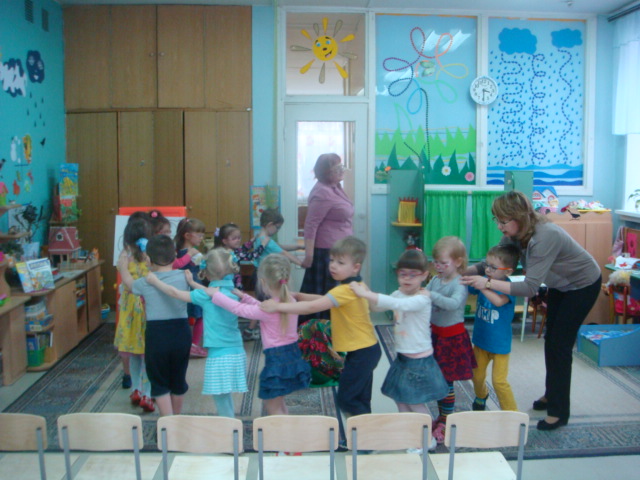 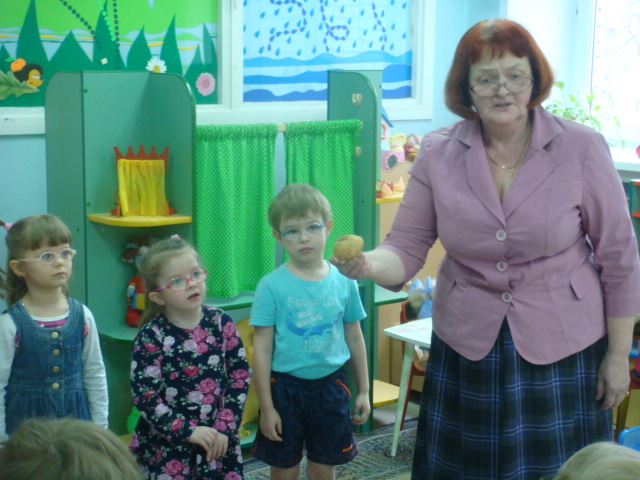 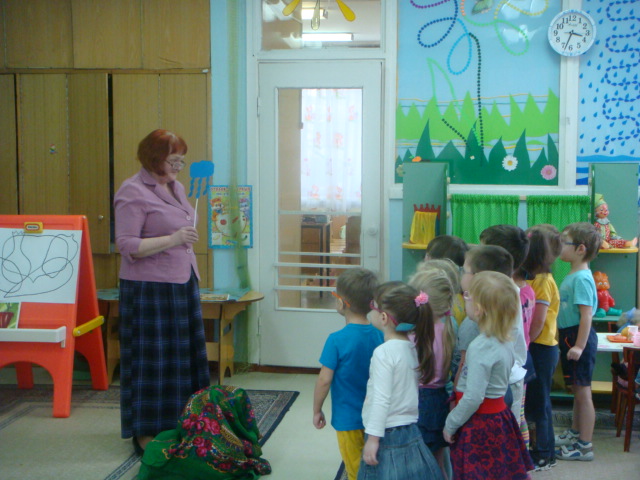 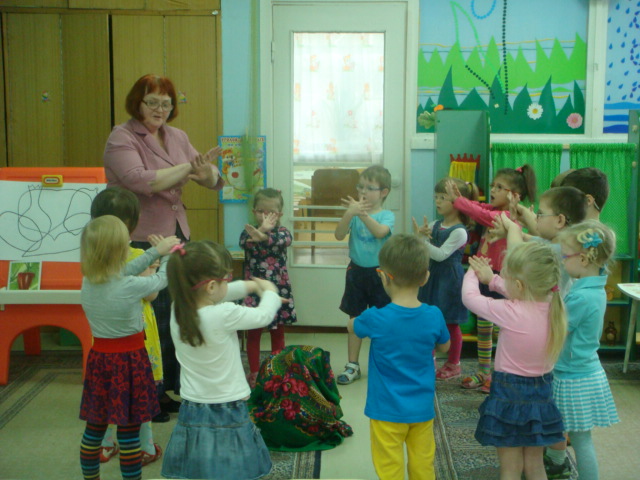 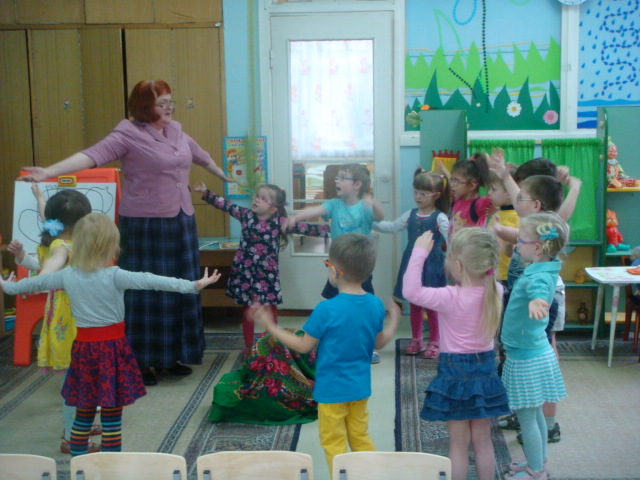 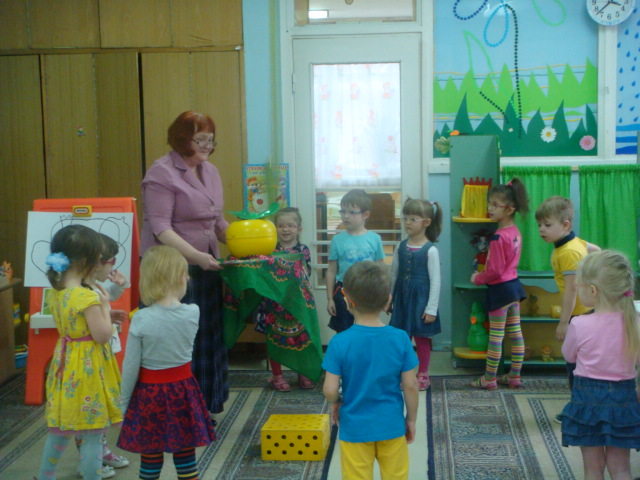 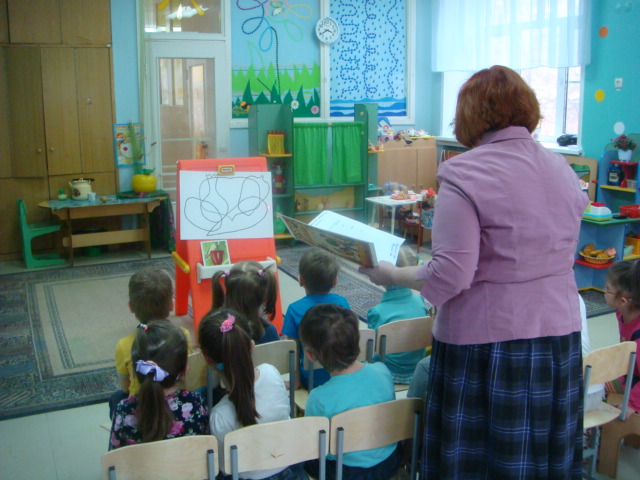 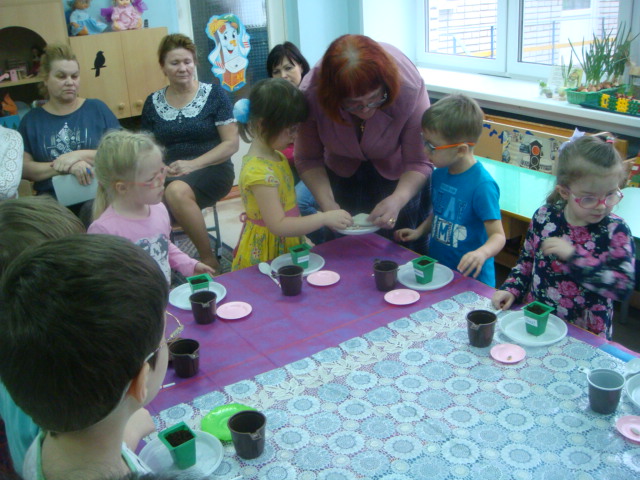 